Tisková zpráva 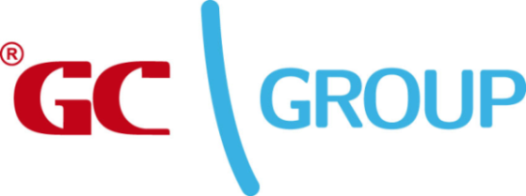 21. 2. 2019NOVÁ PLNICÍ STANICE PRO AUTA NA ALTERNATIVNÍ POHON V HLUČÍNĚ PŘISPĚJE KE ZLEPŠENÍ OVZDUŠÍV Hlučíně byla zprovozněna a zpřístupněna veřejnosti nová plnicí stanice na stlačený zemní plyn (CNG) v ojedinělé kombinaci s rychlonabíjecí stanicí pro elektromobily. Pro městskou společnost Teplo Hlučín ji postavila havířovská firma GASCONTROL. Je vybavena moderními technologiemi, které umožňují bezobslužný provoz stanice nepřetržitě 24 hodin denně po celý rok. Vybudování stanice je významným příspěvkem města k ekologizaci dopravy nejen v samotném Hlučíně, ale 
v celém regionu. „Čím budou plnicí stanice CNG a elektrodobíjení dostupnější, tím větší je předpoklad, že se řidiči při koupi přikloní k výběru vozu šetrného k životnímu prostředí,“ uvedl starosta města Pavel Paschek. „Majitelé aut na stlačený zemní plyn z Hlučínska na ni netrpělivě čekali, neboť další nejbližší stanice jsou v Ostravě a Opavě. Věříme, že její zprovoznění bude podnětem pro další rozvoj mobility 
s alternativním pohonem včetně elektromobility,“ řekl ředitel společnosti Teplo Hlučín Petr Rončka. Elektřina bude minimálně v prvních týdnech zdarma.Stanice je výsledkem dvou let náročných příprav, mimo jiné i v souvislosti s novou příjezdovou obslužnou komunikací. Samotná stavba trvala pět měsíců. Plnicí a nabíjecí stanice jsou situovány hned vedle areálu této společnosti na ulici Čs. armády v Hlučíně. Celou akci investičně zaštítila městská společnost Teplo Hlučín, spol. s r.o. Celkové náklady jsou 8 milionů korun, návratnost se očekává okolo pěti let.  „Využití CNG v dopravě se věnujeme dlouhodobě. Postavili jsme už tři desítky menších i velkých plnicích stanic CNG, ale kombinace s rychlonabíjecí stanicí pro elektromobily byla i pro nás novinkou. Věříme, že bude úspěšná a inspirativní pro další města,“ doplnil Milan Slamečka, obchodní ředitel společnosti GASCONTROL.Kvůli stanici se nemusel kácet žádný strom, čtyři vzrostlé stromy, které stály stavbě v cestě, se přesazovaly na jiné místo v areálu. Protože na rozdíl od několikaminutového čerpání zemního plynu trvá dobití elektromobilu desítky minut, plánuje Teplo Hlučín v letošním roce úpravy budovy kotelny, kde chce vytvořit zázemí i pro řidiče elektromobilů. Plnicí stanice CNG je osazena jedním špičkovým kompresorem na stlačování zemního plynu firmy J.A. Becker & Söhne, který pracuje se vstupním přetlakem 0,3 bar a má výkon 84 Nm3/hod. Akumulační zásobník, zajišťující rychlé a bezproblémové plnění vozidel, má vodní objem 1 680 litrů a je rozdělen do dvou tlakových sekcí. Výdejní stojan je osazen bankovním terminálem pro platbu tzv. kartami CNG, fleetovými kartami i běžnými bankovními nebo kreditními kartami. Provoz je dálkově sledován a celý prostor je pod kamerovým dohledem.Rychlonabíjecí stanice pro elektromobily Siemens Triberium má celkový výkon 50 kW. Jedná se 
o špičkový produkt tohoto výrobce na našem trhu, který umožňuje rychlé a efektivní nabíjení elektromobilů jak střídavým, tak stejnosměrným proudem. Nabíjecí stanice dává k dispozici běžně používané konektory pro nabíjení elektromobilů.Pro tuto kombinaci byl vypracován speciální algoritmus inteligentního řízení provozu obou stanic. Standardně je v provozu plnicí stanice CNG. Při potřebě provozu rychlonabíjecí stanice je předem ověřena zásoba stlačeného plynu v zásobníku plnicí stanice a v případě dostatečné zásoby je tato řízeně odstavena. Rychlonabíjecí stanice pak nabíjí elektromobil plným výkonem. GASCONTROL je tradičním českým výrobcem a dodavatelem technologií a výrobků zejména pro plynárenství a energetiku. Specializuje se na dodávky technických řešení, vč. atypických technologií na míru zákazníka. Je odborníkem na projektování a výstavbu CNG plnicích stanic a bioplynových stanic, zabývá se i využitím LNG. Jako jedna z mála firem v ČR provádí uzavírání provozovaných potrubí pod plným tlakem bez nutnosti odstávky nebo omezení provozu. Do skupiny GASCONTROL GROUP patří dvě desítky firem. Vlastníkem je zakladatel Mieczyslaw Molenda.Kontakt: Ing. Bc. Jana Dronská, MBA, mediální zástupce GASCONTROL GROUPM: 606 728 882, E: dronska.jana@seznam.cz